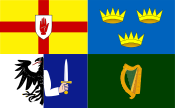 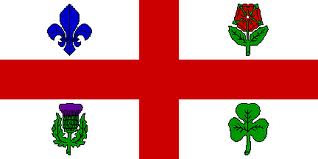 Invites you toThe Irishman of the Year BreakfastOrganized byThe Erin Sports AssociationSaturday, March 11, 2017, 9:00 a.m.Plaza Centre Ville (formerly The Delta Hotel)777 Robert Bourassa (formerly University) Blvd. Cost: $65.00(Includes full buffet breakfast and two beverages)Entertainment: Music by The Melotonz Two of Montreal’s Top Comedians will be featuredJoin Our FIS TableFor tickets contact: Paul Loftus (ploftus@colba.net)(514) 282-9111ALL PROCEEDS GO TO CHARITY